                            Межрегиональная общественная организация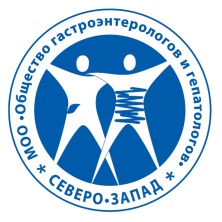 «Общество гастроэнтерологов и гепатологов «Северо-Запад»Адрес: . Москва, ул. Большая Почтовая, д. 26B, стр.1, комн. 3 Тел.: +7 (931) 230-88-75, E-mail: edu@gastro-gepa.ru Web-сайт: http://www.gastro-gepa.ru/   Предварительная программа образовательного мастер-классаАкценты на НАЖБПДата: 29 мая 2018 гМесто проведения: Отель  «Введенский», конференц-зал «Лаунж»,Санкт-Петербург, Большой проспект ПС, д. 37Организатор мероприятия: МОО «Общество гастроэнтерологов и гепатологов «Северо-Запад»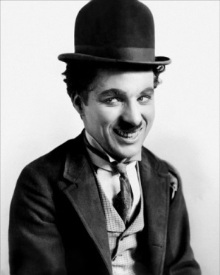 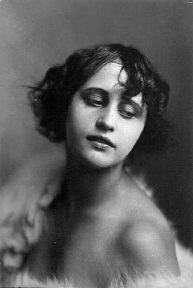            НАЖБП – ВЕЛИКИЙ НЕМОЙ16.00-17.00Регистрация участников. Приветственный кофе-брейкРегистрация участников. Приветственный кофе-брейкКастинг.Кто он – главный герой? Кому проводить скрининг?Кастинг.Кто он – главный герой? Кому проводить скрининг?Ассистенты по актёрам.Ассистенты по актёрам.17.00-17.20Новикова Т.Н.доцент кафедры госпитальной терапии и кардиологии им. М.С. Кушаковаского СЗГМУ им. И.И. Мечникова, руководитель регионального Сосудистого центра при СПб СГБУЗ «Городская Покровская больница»Ожирение, сердечно-сосудистые риски и НАЖБП: помочь и/или предупредить?17.20-17.40Бабенко А.Ю.руководитель НИЛ диабетологии института эндокринологии НМИЦ им. В.А. Алмазова, д.м.н.Инсулинорезистентность, сахарный диабет – классический портрет?17.40.18.00Белоусова Л.Н.доцент кафедры пропедевтики внутренних болезней, гастроэнтерологии и диетологии СЗГМУ им И.И. Мечникова, к.м.н.Нетипичная НАЖБП: может ли быть жировая болезнь печени у человека с нормальной массой тела?18.00-18.20Оганезова И.А.профессор кафедры пропедевтики внутренних болезней, гастроэнтерологии и диетологии СЗГМУ им И.И. Мечникова, д.м.н.Нетривиальный взгляд на НАЖБП: печальный Пьеро18.20-18.40Номинация на ОСКАР.Номинация на ОСКАР.18.20-18.40Режиссер-постановщикРежиссер-постановщик18.20-18.40Бакулин И.Г.зав. кафедрой пропедевтики внутренних болезней, гастроэнтерологии и диетологии СЗГМУ им И.И. Мечникова, Главный внештатный специалист-терапевт СЗФО, Президент Общества гастроэнтерологов и гепатологов «Северо-Запад» профессор, д.м.н.От своевременной диагностики к эффективной практике.